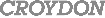 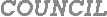 Council Tax Attachment of Earnings Detail Form			                   PART B Former EmployeeDetails of the Former EmployeeDetails of the Employee’s new employmentYour Company DetailsPerson completing this form Please return the completed form to employerdeductions@croydon.gov.ukNameAccount NumberNINO / Payroll referenceDate of BirthDate employment ceasedEmployees current address (or last known address)Name of new employerAddress of new employerEmployer namePlease amend name (if  appropriate)Employer payroll office (address for future communication) Please provide  payroll office if different from above Name (please print)Position in companyEmailTelephone numberSignatureDate